Tausif 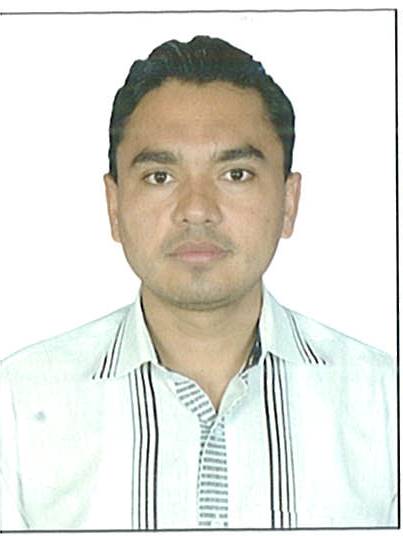 Tausif.355863@2freemail.com 	 Personal Profile:   Personal Profile:   Personal Profile:   Personal Profile:   I am an energetic, enthusiastic and self-motivated individual with excellent analytical, organisational, and creative skills. I am an exceptional communicator and I am able to work well in a team environment as well as using my own initiative with positive manner. I would like to work in organisation, where I can learn new business ideas, ethics and gain a wealth of knowledge. I am an energetic, enthusiastic and self-motivated individual with excellent analytical, organisational, and creative skills. I am an exceptional communicator and I am able to work well in a team environment as well as using my own initiative with positive manner. I would like to work in organisation, where I can learn new business ideas, ethics and gain a wealth of knowledge. I am an energetic, enthusiastic and self-motivated individual with excellent analytical, organisational, and creative skills. I am an exceptional communicator and I am able to work well in a team environment as well as using my own initiative with positive manner. I would like to work in organisation, where I can learn new business ideas, ethics and gain a wealth of knowledge. I am an energetic, enthusiastic and self-motivated individual with excellent analytical, organisational, and creative skills. I am an exceptional communicator and I am able to work well in a team environment as well as using my own initiative with positive manner. I would like to work in organisation, where I can learn new business ideas, ethics and gain a wealth of knowledge. Skills:Skills:Skills:Skills:Adaptability:Adaptability:Adaptability:Adaptability: I adopt organisation’s culture very fast. Also I have a better understanding regarding the work. I always managed myself as per organisation’s requirements.I am very flexible, co- ordinate and capable in organisation towards management system. From management background. It’s easy to implement my skills in the success of the company.                  I adopt organisation’s culture very fast. Also I have a better understanding regarding the work. I always managed myself as per organisation’s requirements.I am very flexible, co- ordinate and capable in organisation towards management system. From management background. It’s easy to implement my skills in the success of the company.                  I adopt organisation’s culture very fast. Also I have a better understanding regarding the work. I always managed myself as per organisation’s requirements.I am very flexible, co- ordinate and capable in organisation towards management system. From management background. It’s easy to implement my skills in the success of the company.                  I adopt organisation’s culture very fast. Also I have a better understanding regarding the work. I always managed myself as per organisation’s requirements.I am very flexible, co- ordinate and capable in organisation towards management system. From management background. It’s easy to implement my skills in the success of the company.                 Analytical:Analytical:Analytical:Analytical:During my academic studies, I have analysed business models and developed marketing concepts and strategy for small as well as large organisations.I have constructed complex accounting rules and management theory, to improve concepts in terms of how this effect in organisations.During my academic studies, I have analysed business models and developed marketing concepts and strategy for small as well as large organisations.I have constructed complex accounting rules and management theory, to improve concepts in terms of how this effect in organisations.During my academic studies, I have analysed business models and developed marketing concepts and strategy for small as well as large organisations.I have constructed complex accounting rules and management theory, to improve concepts in terms of how this effect in organisations.During my academic studies, I have analysed business models and developed marketing concepts and strategy for small as well as large organisations.I have constructed complex accounting rules and management theory, to improve concepts in terms of how this effect in organisations.Communication:Communication:Communication:Communication:Established understanding and resolved queries with a pressurised customer service environment. Delivered presentation at University, explaining complex business concepts to groups of five to twenty people and prepared written academic assignments.Established understanding and resolved queries with a pressurised customer service environment. Delivered presentation at University, explaining complex business concepts to groups of five to twenty people and prepared written academic assignments.Established understanding and resolved queries with a pressurised customer service environment. Delivered presentation at University, explaining complex business concepts to groups of five to twenty people and prepared written academic assignments.Established understanding and resolved queries with a pressurised customer service environment. Delivered presentation at University, explaining complex business concepts to groups of five to twenty people and prepared written academic assignments.Team work:Team work:Team work:Team work:Working collaboratively with colleagues in various work environments. Responsibility for coordinating work and motivating a team of four front line staff to achieve sales targets.Experience of working in teams during academic projects which involved planning, delegation and coordination to ensure high quality work was submitted with in deadlines.Working collaboratively with colleagues in various work environments. Responsibility for coordinating work and motivating a team of four front line staff to achieve sales targets.Experience of working in teams during academic projects which involved planning, delegation and coordination to ensure high quality work was submitted with in deadlines.Working collaboratively with colleagues in various work environments. Responsibility for coordinating work and motivating a team of four front line staff to achieve sales targets.Experience of working in teams during academic projects which involved planning, delegation and coordination to ensure high quality work was submitted with in deadlines.Working collaboratively with colleagues in various work environments. Responsibility for coordinating work and motivating a team of four front line staff to achieve sales targets.Experience of working in teams during academic projects which involved planning, delegation and coordination to ensure high quality work was submitted with in deadlines.Education:Education:Education:Education:University of Ulster London Campus    (M.SC International Business from UK)University of Ulster London Campus    (M.SC International Business from UK)University of Ulster London Campus    (M.SC International Business from UK)2012 -2013Bhavan’s college of Comm.& mgmt., IndiaPost Graduate Diploma in Business Management.                       Bhavan’s college of Comm.& mgmt., IndiaPost Graduate Diploma in Business Management.                       Bhavan’s college of Comm.& mgmt., IndiaPost Graduate Diploma in Business Management.                       2008 -  2009The Maharaja Sayajirio  University of Baroda, Bachelor of Commerce, (Accounting & Finance) The Maharaja Sayajirio  University of Baroda, Bachelor of Commerce, (Accounting & Finance) The Maharaja Sayajirio  University of Baroda, Bachelor of Commerce, (Accounting & Finance) 2004 -  2008Employment:Employment:Employment:Employment:Employment: Burger King, London                          Team Member2012-2013 2012-2013 Taking food orders from customers Ensuring all health and safety regulations are complied with whilst working in the kitchenEnsuring all areas are clean and tidy Ensuring all customer requirements is met.Taking food orders from customers Ensuring all health and safety regulations are complied with whilst working in the kitchenEnsuring all areas are clean and tidy Ensuring all customer requirements is met.Taking food orders from customers Ensuring all health and safety regulations are complied with whilst working in the kitchenEnsuring all areas are clean and tidy Ensuring all customer requirements is met.Taking food orders from customers Ensuring all health and safety regulations are complied with whilst working in the kitchenEnsuring all areas are clean and tidy Ensuring all customer requirements is met.Interest and Hobbies:I have a strong interest in current affairs about business. I like travelling in new places. I enjoy participating in various sporting activities such as Badminton, Basketball, and Table tennis.References:Available on requestInterest and Hobbies:I have a strong interest in current affairs about business. I like travelling in new places. I enjoy participating in various sporting activities such as Badminton, Basketball, and Table tennis.References:Available on requestInterest and Hobbies:I have a strong interest in current affairs about business. I like travelling in new places. I enjoy participating in various sporting activities such as Badminton, Basketball, and Table tennis.References:Available on requestInterest and Hobbies:I have a strong interest in current affairs about business. I like travelling in new places. I enjoy participating in various sporting activities such as Badminton, Basketball, and Table tennis.References:Available on request